Тест за глаголи:Глаголите назовават:  действия  признаци  предметиГлаголите се откриват с въпроса:  Какъв? Каква? Какво? Какви?  Какво прави?  Какво е това?Глаголите имат:  род и число  лице и число  числоДействията, които извършват хора, животни, предмети и др. са:   съществителни нарицателни имена  прилагателни имена    глаголиНа кой ред всички думи са глаголи?  радвам се, пея, играя  поляна, радостен, весел  море, влак, радостНа кой ред всички глаголи са в множествено число?  тичам, борят се, цъфти   отговаряме, тръгвате, чете  намирате, влизат, падатеНа кой ред всички глаголи са в единствено число?  пуши, веселят се, отваря  береш, влачат, спи  слушам, рита, чистишНа кой ред всички глаголи са написани правилно?омръзнъ, лазъ, бягътпишат, мета, отговарямочаквът, оплаквам, копуваПостави глагол на мястото на пропуснатата дума в изречението:Дядо Коледа  ………………………. при децата.Мама ми ……………………… да не излизам на студено.Аз и брат ми ………………………. елхата.Децата ……………………… трохи на гладните врабчета.Бабо, ще …………………… ли приказка за лека нощ?…………………….. при баба и дядо през ваканцията.Препиши глаголите под някоя от картинките:ръмжи, гори, пее, пристига , пламти, реве, звъни, лапа, бърза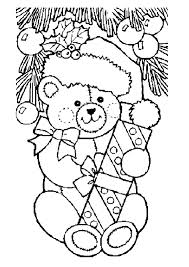 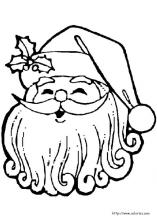 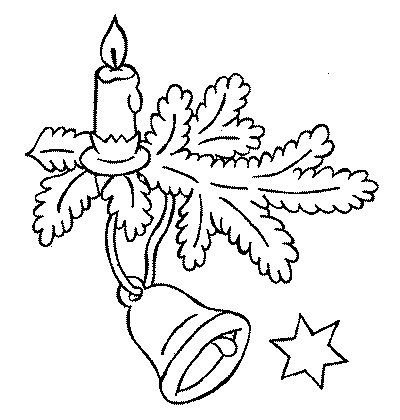 -----------------                  -------------------              -----------------------                       ------------------                 -------------------               -----------------------                       -----------------                  --------------------             ------------------------